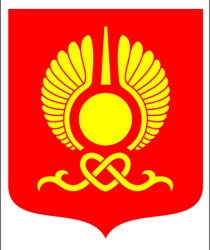 РОССИЙСКАЯ ФЕДЕРАЦИЯРЕСПУБЛИКА ТЫВАХУРАЛ ПРЕДСТАВИТЕЛЕЙ ГОРОДА КЫЗЫЛАРЕШЕНИЕОт 30 сентября 2016 года             г.Кызыл                                     № 283О внесении изменений в Положение о порядке планирования приватизации муниципального имущества городского округа «Город Кызыл Республики Тыва»В соответствии с Федеральными законами от 21 декабря 2001 года  № 178-ФЗ «О приватизации государственного и муниципального имущества», от 29 июня 2015 года № 180-ФЗ «О внесении изменений в Федеральный закон «О приватизации государственного и муниципального имущества», руководствуясь Уставом городского округа «Город Кызыл Республики Тыва», принятым решением Хурала представителей города Кызыла от 5 мая 2005 года № 50, на основании протеста прокурора города Кызыла от 25 августа 2016 года № 7-4/2016, Хурал представителей города Кызыла РЕШИЛ:Внести в Положение о порядке планирования приватизации муниципального имущества городского округа «Город Кызыл Республики Тыва», утвержденное решением Хурала представителей города Кызыла от 11 ноября 2008 года № 61 (Центр Азии, 2008, № 46, 21 ноября; Бюллетень органов городского самоуправления г. Кызыла, 2010, N 11, 11 июня; Кызыл неделя, 2015, № 21, 5 июня; официальный интернет-сайт http://mkyzyl.ru, 2016, 14 апреля) следующие изменения:1.1. в пункте 1 статьи 1 слова «акций открытых акционерных обществ, в уставный капитал которых вносится муниципальное имущество» заменить словами «акций акционерных обществ, в уставный капитал которых вносится муниципальное имущество, либо акций, долей в уставном капитале хозяйственных обществ, созданных путем преобразования муниципальных унитарных предприятий»;1.2. в пункте 4 статьи 4 абзац 7 исключить; 1.3. в абзаце 2 пункта 1 статьи 8 слово «предпринимателем» заменить словом «покупателем»;1.4. по всему тексту слова «открытые акционерные общества» в соответствующем падеже заменить словами «акционерные общества» в соответствующем падеже.         2. Опубликовать настоящее решение на официальном сайте органов местного самоуправления городского округа «Город Кызыл Республики Тыва».3. Контроль за исполнением настоящего решения возложить на Комитет по градостроительству, муниципальному имуществу и земельным вопросам Хурала представителей города Кызыла.4.	Настоящее решение вступает в силу со дня его опубликования.    Глава города Кызыла						       	Д. Оюн